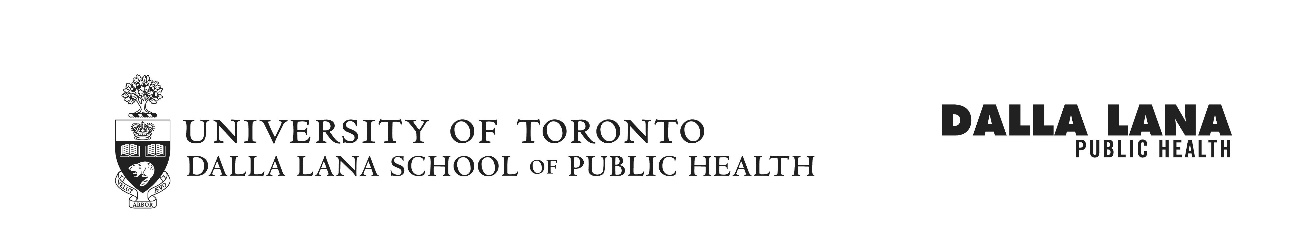 MPH Health PromotionFinal Assessment of Practicum by StudentName of student:	 _________________________________________________Practicum setting:	 _________________________________________________Name of supervisor:	 _________________________________________________For more information please contact the Practicum Placement Officer, at 416-978-8844 or practicum.dlsph@utoronto.caWhat were your major products/accomplishments during your practicum?What is your assessment of the quality of these products/accomplishments? Poor       Average       Good       Very good       Outstanding List the health promotion competencies (both practical and conceptual) you wanted to enhance in this practicum, provide an assessment of your progress, and indicate where further development or enhancement is needed.What are your key learnings about health promotion practice and/or research arising from this practicum experience?The availability of your supervisor was: Less than you had expected       About what you had expected       More than you had expected       Comments and suggestions:To what extent did you have opportunities to learn about the agency, its clients or services, and its relations with others beyond your immediate responsibilities? 											N/A        not at all		                       some			    very much  		not 										     applicableComments: Overall, how would you rate the agency's success in providing a setting for you to enhance your knowledge and skills related to health promotion practice?Poor       Average       Good       Very good       Outstanding  Comments:How would you rate the learning that occurred during your practicum?Low             Moderate             High       Comments and suggestions:How might you have been better prepared for your practicum prior to arrival at the practicum setting?Other comments or suggestions for improving the practicum experience in the futureStudent: 		______________________________________  Date ______________Students, please upload completed form to Blackboard. For any questions or concerns contact the Practicum Placement Officer: practicum.dlsph@utoronto.ca   